ŚWIĘTOJAŃSKA NOC Z SZACHAMI 
                      LUBLIN 22/23 CZERWCA 2011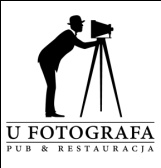 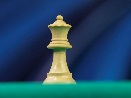 W nocy 22/23 czerwca w Pubie-Restauracji „U FOTOGRAFA” (Lublin, ul. Rybna 13 na Starym Mieście) odbędzie się turniej szachowy P’15 (7 rund) dla zawodników, którzy ukończyli 18 lat.
W ramach wpisowego wynoszącego 20 zł organizatorzy zapewniają napoje zimne i gorące oraz poczęstunek. Start  22 czerwca o godzinie 19.00.
Przewidujemy atrakcyjne nagrody.Serdecznie zapraszamyOrganizatorzyProsimy o zgłaszanie się (ilość miejsc ograniczona):http://chessarbiter.com/turnieje/2011/ti_2488/Kontakt:
Krzysztof Góra- tel. 533 986 657, e-mail: goraniwa@wp.plhttp://www.facebook.com/ufotografa